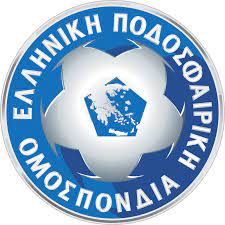 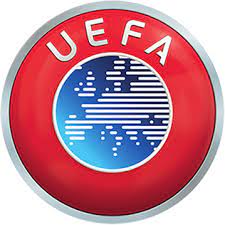 ΑΙΤΗΣΗ ΕΚΔΟΣΗΣ ΠΡΟΠΟΝΗΤΙΚΗΣ   ΤΑΥΤΟΤΗΤΑΣ UEFA ΚΑΙ Ε.Π.Ο.ΕΠΩΝΥΜΟ:ΟΝΟΜΑ:ΟΝΟΜΑ ΠΑΤΡΟΣ:ΗΜ. ΓΕΝΝΗΣΗΣ:ΤΟΠΟΣ ΓΕΝΝΗΣΗΣ:ΤΟΠΟΣ ΜΟΝΙΜΗΣ ΚΑΤΟΙΚΙΑΣ:ΚΑΤΗΓΟΡΙΑ ΔΙΠΛΩΜΑΤΟΣ:E-MAIL:ΤΗΛΕΦΩΝΟ:ΑΜΚΑ:ΟΙΚΕΙΑ ΕΠΣ: ΕΥΒΟΙΑΣΟΙΚΕΙΟΣ ΣΥΝΔΕΣΜΟΣ ΠΡΟΠΟΝΗΤΩΝ: ΕΥΒΟΙΑΣΗ συμπλήρωση όλων των στοιχείων είναι υποχρεωτική. Σε αντίθετη περίπτωση η αίτηση δεν θα γίνεται δεκτή.Ο/Η αιτών/ούσα ρητά δηλώνει ότι τα ανωτέρω στοιχεία είναι πλήρη και αληθή.ΗΜΕΡΟΜΗΝΙΑΟ/Η ΑΙΤΩΝ/ΟΥΣΑ